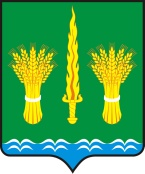 РОССИЙСКАЯ  ФЕДЕРАЦИЯРОССИЙСКАЯ  ФЕДЕРАЦИЯОРЛОВСКАЯ ОБЛАСТЬАДМИНИСТРАЦИЯ МАЛОАРХАНГЕЛЬСКОГО РАЙОНАПОСТАНОВЛЕНИЕ от  16 февраля  2017  года    №   57г. Малоархангельск О внесении изменений в постановление администрацииМалоархангельского района от 17 октября 2016  года  № 272«Об утверждении Порядка проведения жеребьевки земельных участков, предназначенных для бесплатного предоставления в собственность граждан земельных участков из земель, находящихся в муниципальной собственности города Малоархангельска, и земельных участков из земель, государственная собственность на которые не разграничена, находящихся на территории города Малоархангельска»В соответствии с Федеральным законом от 3 июля 2016 года № 334-ФЗ«О внесении изменений в Земельный кодекс Российской Федерации и отдельные законодательные акты Российской Федерации», Законом Орловской области от 1 февраля 2017 года № 2074-ОЗ «О внесении изменений в Закон Орловской области «Об отдельных правоотношениях, связанных с предоставлением в собственность гражданам земельных участков на территории Орловской области» ПОСТАНОВЛЯЮ:1. Внести в постановление администрации Малоархангельского района от 17 октября 2016  года  № 272 «Об утверждении Порядка проведения жеребьевки земельных участков, предназначенных для бесплатного предоставления в собственность граждан земельных участков из земель, находящихся в муниципальной собственности города Малоархангельска,  и земельных участков из земель, государственная собственность на которые не разграничена, находящихся на территории города Малоархангельска» следующие изменения:1) в наименовании, пункте 1 постановления слова «находящихся в муниципальной собственности города Малоархангельска, и земельных участков из земель, государственная собственность на которые не разграничена, находящихся на территории города Малоархангельска» заменить словами «находящихся в муниципальной собственности Малоархангельского района, города Малоархангельска, и земельных участков из земель, государственная собственность на которые не разграничена, находящихся на территории Малоархангельского района»;2) в наименовании, тексте приложения слова «находящихся в муниципальной собственности города Малоархангельска, и земельных участков из земель, государственная собственность на которые не разграничена, находящихся на территории города Малоархангельска» заменить словами «находящихся в муниципальной собственности Малоархангельского района, города Малоархангельска, и земельных участков из земель, государственная собственность на которые не разграничена, находящихся на территории Малоархангельского района».2. Отделу по организационно-кадровой работе и делопроизводству администрации Малоархангельского района (Новикова М.И.) разместить настоящее постановление на официальном сайте Малоархангельского района.Глава Малоархангельского района                              Ю.А. Маслов